УВЕДОМЛЕНИЕо проведении экспертизы действующего НПА:постановления от 23.11.2018 № 1641 «О внесении изменений в постановление администрации города Сосновоборска от 30.06.2017 № 855 «Об утверждении Административного регламента предоставления Управлением градостроительства, имущественных и земельных отношений администрации города Сосновоборска муниципальной услуги «Выдача разрешения на установку и эксплуатацию рекламной конструкции на территории города Сосновоборска»11.04.2019	Экспертиза проводится в соответствии с Планом проведения экспертизы нормативных правовых актов города Сосновоборска, затрагивающих вопросы осуществления предпринимательской и инвестиционной деятельности, на 2019 год, утвержденным руководителем управления планирования и экономического развития администрации города Сосновоборска (далее – Управление) 17.12.2018, в целях выявления положений, необоснованно затрудняющих осуществление предпринимательской и инвестиционной деятельности.	Срок проведения экспертизы: 11.04.2019 – 31.05.2019.	Управление не будет иметь возможность проанализировать позиции, направленные после указанного срока.	Способ направления предложений, замечаний, мнений по правовому акту: на адрес электронной почты admin_sosn@mail.ru либо на почтовый адрес: 662500, г. Сосновоборск, ул. Солнечная, 2.В соответствии с Федеральным законом от 19.07.2018 № 204-ФЗ «О внесении изменений в Федеральный закон «Об организации предоставления государственных и муниципальных услуг» в части установления дополнительных гарантий граждан при получении государственных и муниципальных услуг», постановлением администрации города Сосновоборска от 13.06.2012 № 863 «Об утверждении порядка разработки и утверждения административных регламентов предоставления муниципальных услуг», руководствуясь ст. ст. 26, 38 Устава города,ПОСТАНОВЛЯЮВнести в постановление администрации города Сосновоборска от 30.06.2017 № 855 «Об утверждении Административного регламента предоставления Управлением градостроительства, имущественных и земельных отношений администрации города Сосновоборска муниципальной услуги «Выдача разрешения на установку и эксплуатацию рекламной конструкции на территории города Сосновоборска», следующие изменения:1.1. Дополнить раздел 2 приложения к постановлению пунктом 2.14 следующего содержания:«2.14. УГИЗО не вправе требовать от заявителя: 2.14.1 предоставления документов и информации или осуществления действий, предоставление или осуществление которых не предусмотрено нормативными правовыми актами, регулирующими отношения, возникающие в связи с предоставлением муниципальной услуги; 2.14.2 предоставления документов и информации, которые в соответствии с нормативными правовыми актами Российской Федерации, нормативными правовыми актами субъектов Российской Федерации и муниципальными нормативными правовыми актами находятся в распоряжении органов, предоставляющих муниципальную услугу, иных государственных органов, органов местного самоуправления муниципальных образований Красноярского края и организаций, участвующих в предоставлении государственных и муниципальных услуг, за исключением документов, указанных в части 6 статьи 7 Федерального закона от 27.07.2010 № 210-ФЗ «Об организации предоставления государственных и муниципальных услуг»; 2.14.3 осуществления действий, в том числе согласований, необходимых для получения муниципальной услуги и связанных с обращением в иные государственные органы, органы местного самоуправления, организации, за исключением получения услуг и получения документов и информации, предоставляемых в результате предоставления таких услуг, включенных в перечни, указанные в части 1 статьи 9 Федерального закона от 27.07.2010 № 210-ФЗ «Об организации предоставления государственных и муниципальных услуг; 2.14.4 предоставления документов и информации, отсутствие и (или) недостоверность которых не указывались при первоначальном отказе в приеме документов, необходимых для предоставления муниципальной услуги, либо в предоставлении муниципальной услуги, за исключением следующих случаев: а) изменение требований нормативных правовых актов, касающихся предоставления муниципальной услуги, после первоначальной подачи заявления о предоставлении муниципальной услуги; б) наличие ошибок в заявлении о предоставлении муниципальной услуги и документах, поданных заявителем после первоначального отказа в приеме документов, необходимых для предоставления муниципальной услуги, либо в предоставлении муниципальной услуги и не включенных в представленный ранее комплект документов; в) истечение срока действия документов или изменение информации после первоначального отказа в приеме документов, необходимых для предоставления муниципальной услуги, либо в предоставлении муниципальной услуги; г) выявление документально подтвержденного факта (признаков) ошибочного или противоправного действия (бездействия) должностного лица органа, предоставляющего муниципальную услугу, муниципального служащего, при первоначальном отказе в приеме документов, необходимых для предоставления муниципальной услуги, либо в предоставлении муниципальной услуги, о чем в письменном виде за подписью руководителя органа, предоставляющего муниципальную услугу при первоначальном отказе в приеме документов, необходимых для предоставления муниципальной услуги, уведомляется заявитель, а также приносятся извинения за доставленные неудобства.».1.2. В подпункте 3) пункта 5.3. приложения к постановлению слова: «документов, не предусмотренных» заменить словами: «документов или информации либо осуществления действий, предоставление или осуществление которых не предусмотрено».1.3. Пункт 5.3. приложения к постановлению дополнить подпунктом 10 следующего содержания:«10) требование у заявителя при предоставлении государственной или муниципальной услуги документов или информации, отсутствие и (или) недостоверность которых не указывались при первоначальном отказе в приеме документов, необходимых для предоставления государственной или муниципальной услуги, либо в предоставлении государственной или муниципальной услуги, за исключением случаев, предусмотренных пунктом 2.16. настоящего Регламента.».1.4. Абзац 4 пункта 5.9. приложения к постановлению читать в новой редакции:«5.9.1. Не позднее дня, следующего за днем принятия решения, указанного в пункте 5.9 настоящего Регламента, заявителю в письменной форме и по желанию заявителя в электронной форме направляется мотивированный ответ о результатах рассмотрения жалобы.5.9.2. В случае признания жалобы подлежащей удовлетворению в ответе заявителю, указанном в пункте 5.9.1 настоящего Регламента, дается информация о действиях, осуществляемых органом, предоставляющим муниципальную услугу, в целях незамедлительного устранения выявленных нарушений при оказании государственной или муниципальной услуги, а также приносятся извинения за доставленные неудобства и указывается информация о дальнейших действиях, которые необходимо совершить заявителю в целях получения государственной или муниципальной услуги.5.9.3. В случае признания жалобы не подлежащей удовлетворению в ответе заявителю, указанном в пункте 5.9.1 настоящего Регламента, даются аргументированные разъяснения о причинах принятого решения, а также информация о порядке обжалования принятого решения.».Разместить настоящее постановление на Едином портале государственных и муниципальных услуг (функций), на краевом портале государственных и муниципальных услуг, на официальном сайте администрации города Сосновоборска.Постановление вступает в силу в день, следующий за днем его официального опубликования в газете «Рабочий» и распространяется на правоотношения, возникшие с 18.10.2018.Глава города                                                                                       С.А. Пономарев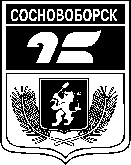 АДМИНИСТРАЦИЯ ГОРОДА СОСНОВОБОРСКАПОСТАНОВЛЕНИЕ 23 ноября 2018                                                                                                         № 1641О внесении изменений в постановление администрации города Сосновоборска от 30.06.2017 № 855 «Об утверждении Административного регламента предоставления Управлением градостроительства, имущественных и земельных отношений администрации города Сосновоборска муниципальной услуги «Выдача разрешения на установку и эксплуатацию рекламной конструкции на территории города Сосновоборска»